Contexte professionnelNous avons paramétré et saisi les articles. Nous devons, à présent, initialiser les stocks de chaque article et compléter les variables de réapprovisionnement : Niveau maximum, niveau de recomplétement, Seuil d’alerte, Seuil minimum.Travail à faireInitialiser les stocks1. Saisissez à la date du 15 octobre 20xx (année de votre exercice comptable, demandez à votre formateur en cas de doute) les quantités suivantes qui résultent de l’inventaire physique réalisé pour initialiser le PGI (1)* Si le 15 octobre est postérieure à la date de saisie du mouvement, Cegid refuse la date. Dans ce cas enregistrer les écritures au 1er janvier de l’exercice en cours (01/01/20xx).2. Imprimez l’état des stocks dans un fichier PDF (2)Variables de réapprovisionnement3. Paramétrez les variables de réapprovisionnement (4)4. Affichez le besoin de réapprovisionnement (4)5. Imprimez la liste des articles disponibles en y ajoutant les champs stock minimum et stock maximum dans un fichier PDF (5)PGI – Gestion commercialeMission 10 – Initialiser les stocksPGI – Gestion commercialeMission 10 – Initialiser les stocks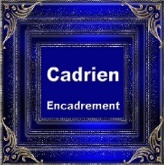 Durée : 20’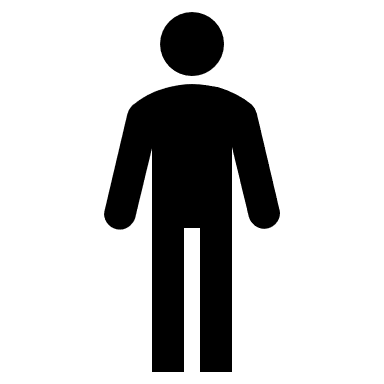 SourceSourceCodeDépôtDésignationMotifsDatesStockPrix entréeCollection ClassiqueCollection ClassiqueCollection ClassiqueCollection ClassiqueCollection ClassiqueCollection ClassiqueCollection ClassiqueRIVIERA-3045Par défautRiviéra 30X45Inventaire15/10/20xx *Ou01/01/20xx *10030 €RIVIERA-4060Riviéra 40X60Inventaire15/10/20xx *Ou01/01/20xx *10035 €RIVIERA-5070Riviéra 50X70Inventaire15/10/20xx *Ou01/01/20xx *10040 €STAR-3045Star 30X45Inventaire15/10/20xx *Ou01/01/20xx *10035 €STAR-4060Star 40X60Inventaire15/10/20xx *Ou01/01/20xx *10040 €STAR-5070Star 50X70Inventaire15/10/20xx *Ou01/01/20xx *10045 €Collection ModerneCollection ModerneCollection ModerneCollection ModerneCollection ModerneCollection ModerneCollection ModerneCARDOU-3045Cardou 30X45Inventaire15/10/20xx *Ou01/01/20xx *10040 €CARDOU-4060Cardou 40X60Inventaire15/10/20xx *Ou01/01/20xx *10045 €CARDOU-5070Cardou 50X70Inventaire15/10/20xx *Ou01/01/20xx *10050 €ETORIL-3045Etoril 30X45Inventaire15/10/20xx *Ou01/01/20xx *10040 €ETORIL-4060Etoril 40X60Inventaire15/10/20xx *Ou01/01/20xx *10045 €ETORIL-5070Etoril 50X70Inventaire15/10/20xx *Ou01/01/20xx *10050 €AccessoiresAccessoiresAccessoiresAccessoiresAccessoiresAccessoiresAccessoiresBARRE001Barre accrochageInventaire15/10/20xx *Ou01/01/20xx *10020 €LAMPE-MODERNELampe éclairage 1Inventaire15/10/20xx *Ou01/01/20xx *10030 €LAMPER-RETROLampe éclairage 2Inventaire15/10/20xx *Ou01/01/20xx *10036 €CodeNiveaumaximumNiveaurecomplètementSeuil d’alerteSeuil minimumCollection ClassiqueCollection ClassiqueCollection ClassiqueCollection ClassiqueCollection ClassiqueRIVIERA-30451201205020RIVIERA-40601201205020RIVIERA-50701201205020STAR-30451201205020STAR-40601201205020STAR-50701201205020Collection ModerneCollection ModerneCollection ModerneCollection ModerneCollection ModerneCARDOU-30451201205020CARDOU-40601201205020CARDOU-50701201205020ETORIL-30451201205020ETORIL-40601201205020ETORIL-50701201205020AccessoiresAccessoiresAccessoiresAccessoiresAccessoiresBARRE0011201205020LAMPE-MODERNE1201205020LAMPER-RETRO1201205020